प्रतिवेदन एवं संदर्भ निर्देशिकाREPORT & REFERENCE MANUALप्रशिक्षित स्नातक शिक्षकों हेतु “शिक्षा में शिक्षा के क्षेत्र में प्रौद्योगिकी” विषय पर दो दिवसीय ऑनलाइन कार्यशाला 02 Day Online Workshop for TGTs on Technology in Education22-23 नवम्बर 2021 | 22-23 November 2021                                ऑनलाइन मोड / Online Mode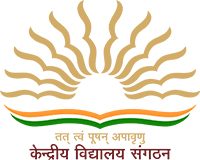 पाठ्यक्रम निदेशक / Course Director (श्री मुकेश कुमारउपायुक्त एवं निदेशकके. वि. संगठन , शिक्षा एवं प्रशिक्षण का आंचलिक संस्थान, चंडीगढ़Deputy Commissioner & DirectorKVS Zonal Institute of Education and Training, Chandigarhपाठ्यक्रम समन्वयक  / Course Coordinatorश्रीमती रेणुका चावला, सह-प्रशिक्षक (वाणिज्य)			  श्री सुनील कुमार , सह-प्रशिक्षक (पुस्तकालय)स्थल/Venueके. वि. संगठन , शिक्षा एवं प्रशिक्षण का आंचलिक संस्थान, चंडीगढ़KVS Zonal Institute of Education & Training, ChandigarhINDEXSl No.Name of ItemEmbedded File1.अग्रेषित/ForwardSh Mukesh Kumar, DC & Director, ZIET Chd2.प्रतिभागियों की सूची /          List of Participants3.समय सारणी / Time Table4पुस्तिका / Pamphlet  	5.ओ ई आर , गूगल स्कॉलर , वेकलेट/OER, Google Scholar, WakeleteSh. Sunil Kumar, TA (Library), ZIET Chd6.मूल्यांकन उपकरणEvaluation Tools  Mrs. Uravashi, Sr. Research Fellow, CSIR,CSIO Chd7.वीडिओ बनाना एवं सम्पादित करना /Create Video: Editing, EmbedingMr. Mujib RahimanLibrarianKV Kanjikode8.टैलेंट हंट : ऑनलाइन गतिविधि आयोजन Talent Hunt: To organize online activitiesMr Vatish SharmaSr. R&D Engg.Hunt Begins9.साइबर सुरक्षा Cyber Safety & SecurityDr. Puneet ModgilAsst. Prof. Govt. College Sec. 11 Chd.  10.डिजिटल कक्षा प्लेटफार्म : गूगल , टीम्स, वेबेक्स Digital Class Rooms: Google, Ms Team, WebEx, ZoomMrs. RenukaTA (Commerce),ZIET Chd.11.कक्षा को संवादात्मक बनाने के उपकरणUseful Tools to make Class InteractiveMrs. Rajani, PGT CS, KV Pinjore13.प्रतिक्रियात्मक अभ्यास /दिन1व् 2Reflective Practice Day-1&215.Report / रिपोर्ट